МБОУ «Рукельская СОШ им. Н .С.Ахмедова»Принято решениемПедагогического советаПротокол №1 от « !0, »0 МТЛ-fjLx 2(Ш г.й СОШ»ов Я.М.20о&/ годаДорожная картапо совершенствованию условий подготовки и
проведения государственной итоговой
аттестации в форме ЕГЭ, ОГЭ.2021-2022 уч. год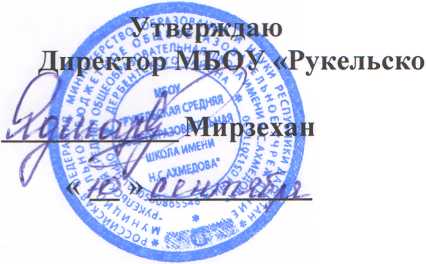 